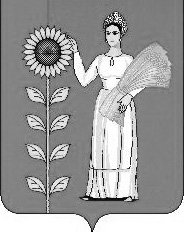 СОВЕТ ДЕПУТАТОВ СЕЛЬСКОГО ПОСЕЛЕНИЯМАЗЕЙСКИЙ  СЕЛЬСОВЕТДобринского муниципального района Липецкой областиРоссийской Федерации39-я сессия V созываР Е Ш Е Н И Е            22.11.2018 г.                                 с. Мазейка                                   № 142–рс      О внесении изменений в Положение  «О бюджетном процессе сельского поселения Мазейский сельсовет».         Рассмотрев проект решения о внесении изменений в Положение «О бюджетном процессе сельского поселения Мазейский сельсовет», представленный администрацией сельского поселения, руководствуясь  Бюджетным кодексом Российской Федерации от 31 июля 1998 г. N 145-ФЗ, Федеральным законом № 131-ФЗ от 06.10.2003г. « Об общих принципах организации местного управления в Российской Федерации», Уставом  сельского поселения Мазейский сельсовет, учитывая решение постоянной комиссии по экономике, муниципальной собственности и социальным вопросам, Совет депутатов сельского поселения Мазейский сельсовет         РЕШИЛ:1. Принять изменения в Положение «О бюджетном процессе сельского поселения Мазейский сельсовет» (прилагаются).2. Направить указанный нормативно-правовой акт главе сельского поселения для подписания и официального опубликования.3. Настоящее решение вступает в силу со дня его официального опубликования.Председатель Совета депутатовсельского поселенияМазейский сельсовет                                                                                    Н.И. Тимирев                                                                                                       Приняты                                                          решением Совета депутатов                                                                                                    сельского поселения                                                                                                    Мазейский сельсовет № 142-рс от 22.11.2018г.Измененияв Положение  «О бюджетном процессе  сельского поселения Мазейский сельсовет»       Внести  в Положение «О бюджетном процессе сельского поселения  Мазейский сельсовет», принятый решением Совета депутатов сельского поселения Мазейский сельсовет от 23.09.2013г. № 98-рс (с принятыми изменениями решением Совета депутатов сельского поселения Мазейский сельсовет от 08.07.2016г. № 49-рс, от 08.08.2017г. № 94-рс, от29.01.2018г. № 114-рс) следующие изменения:1. ст. 43  п.2  изложить в новой редакции:Проект бюджета сельского поселения после принятия его к рассмотрению Советом депутатов сельского поселения подлежит официальному обнародованию;2.  ст. 43  п.3  изложить в новой редакции:Публичные слушания проводятся не ранее чем через 10 календарных дней после дня официального обнародования  проекта бюджета сельского поселения.3. ст. 43  п.6  изложить в новой редакции:Со дня официального обнародования проекта бюджета сельского поселения до дня, предшествующего дню проведения соответствующих публичных слушаний, в организационный отдел могут направляться замечания и предложения по проекту бюджета сельского поселения.4.  пункт 10 ст.43  изложить в новой редакции:Решения органов самоуправления, принятые по рекомендациям публичных слушаний подлежат обязательному обнародованию  не позднее 10 дней с момента принятия решения.Председатель Совета депутатовсельского поселенияМазейский сельсовет                                                              Н.И. Тимирев